Katacheza      II b                                          16. 04.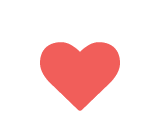 Temat; Zmartwychwstanie Pana Jezusa.Proszę odmówić modlitwę „Ojcze nasz”.  Co się stało z ciałem Pana Jezusa zobaczycie na filmiku; https://vod.tvp.pl/video/ziarno,chrystus-zmartwychwstal,24813409Porozmawiajcie z rodzicami o zmartwychwstaniu Pana Jezusa na podstawie obejrzanego filmu.Praca domowa. Proszę o przysłanie zaległych prac. Uczniowie, którzy przysłali, zostali ocenieni – odpoczywają. Dzisiaj bez pisania i rysowania można dostać 6. Żeby ją dostać trzeba w niedzielę od 15. 00 do 16. 00 w Godzinie Miłosierdzia Bożego z rodzicami lub dziadkami za pośrednictwem telewizji lub Internetu modlić się o zaprzestanie pandemii, byśmy mogli wrócić do szkoły, a rodzice do pracy. Jeżeli rodzice lub dziadkowie potwierdzą, że włączyliście się w modlitwę, stawiam ocenę 6. Ufam, że 6 będzie bardzo dużo. 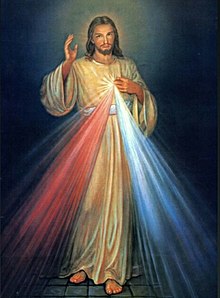 